1)  Use your number line to help you answer the following:		a) 4 – 7			b) 3 – 10 				c) 4 - 5 		d) -2 – 5			e) -4 + 8				f) -2 – 7		g) -4 – 4			h) – 5 + 3				i) -4 – 2		j) -6 + 2			k) -6 – 2				l) -5 - 5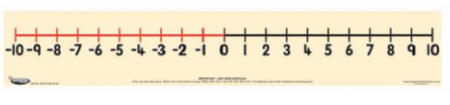 